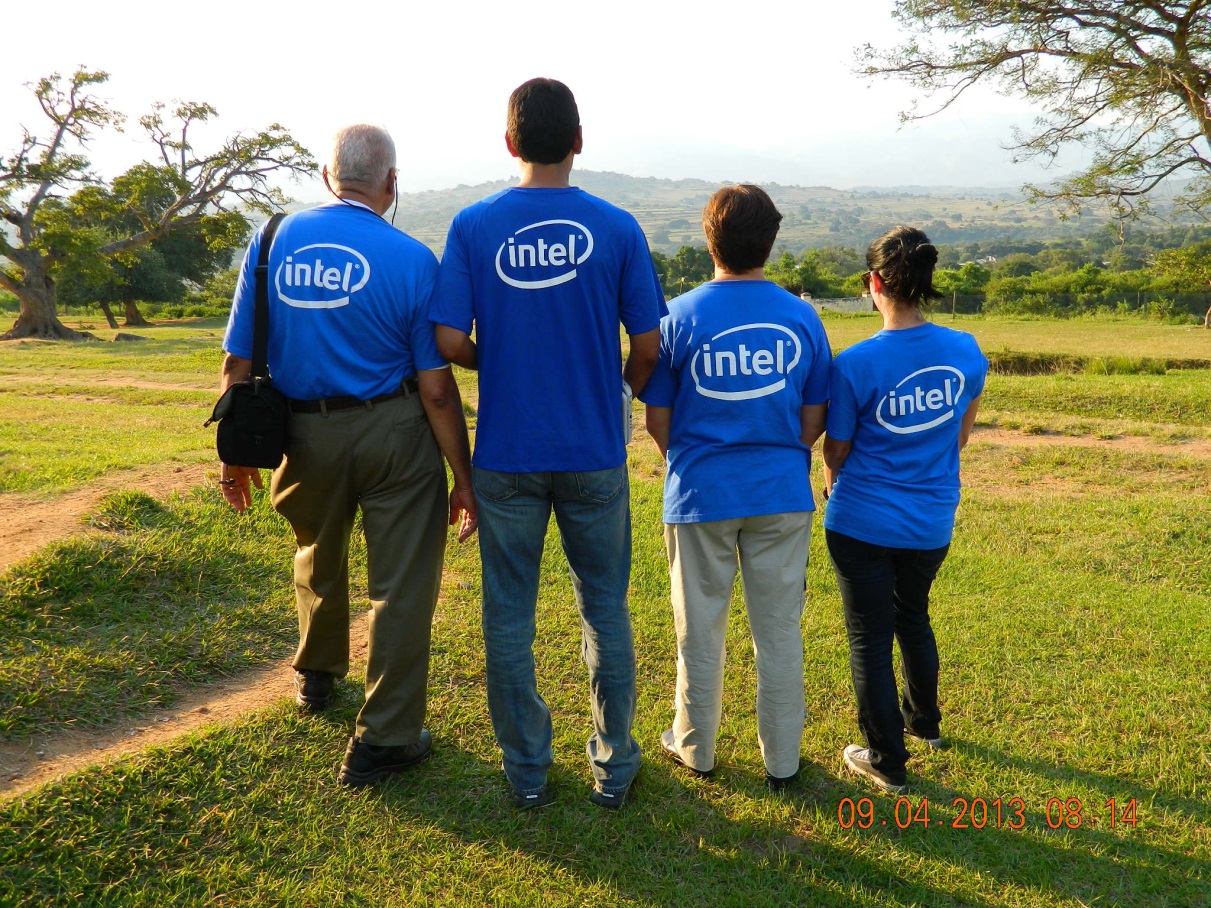 Informe visitaEscuela Oficial Urbana Mixta –EOUM-Cantón NortePatzúnA continuación se detallan algunos aspectos evaluados durante la visita a la Escuela Cantón Norte de Patzún como preparativos para la venida de los voluntarios el Programa IESC de Intel.Fotos de la EOUM Cantón NorteAsuntoDescripciónFecha de reunión29 de agosto de 2016ParticipantesGuillermo Tujal, Director EscuelaAlexander Bac Ajcip, Administrador Centro Comunitario Digital, Municipalidad de PatzúnJorge López-Bachiller, ConsultorFechasPara la visita de los voluntarios se proponen las siguientes fechas por orden de prioridad:19 al 30 de septiembre, 2 semanas26 sept. al 07 de octubre, 2 semanasInstalacionesLa Escuela cuenta con 15 salones de clase, 1 dirección y 1 aula de computación. Este actualmente está cerrado por no tener profesor de computación de manera indefinidaCondicionesLa escuela no cuenta con Internet ni con cañonera para el uso de los profesores. Esto se considera necesario para poder ejercer la labor de los voluntarios durante su estanciaAlumnos35 de preparatoria15 de párvulos261 primaria (1º a 6º grado)Profesores 1 Director15 profesores de grado1 profesor de Educación FísicaEquipos de computaciónPC10 computadoras de escritorio, 1 en Dirección y 9 en el aula de computaciónProcesador Intel Core i54 GB de memoria RAMSistema Operativo 64 bitsWindows 10Office Professional Plus 2013Disco Duro 460 GBLaptop16 computadoras laptopMarca MG seriesProcesador Intel Atom2 GB memoria RAMSistema Operativo 32 bitsWindows 10Office 213Disco Duro 300 GBRaspberry PiTambién cuentan con un equipo Raspberry Pi que suministra señal de la biblioteca digital RachelContactoGuillermo Tujual, Director: escuelacantonnorte20@gmail.com Alexander Bac, Municipalidad: soporte@patzun.gob.gt Jorge López-Bachiller, Consultor: jorgelopezbachiller@gmail.com 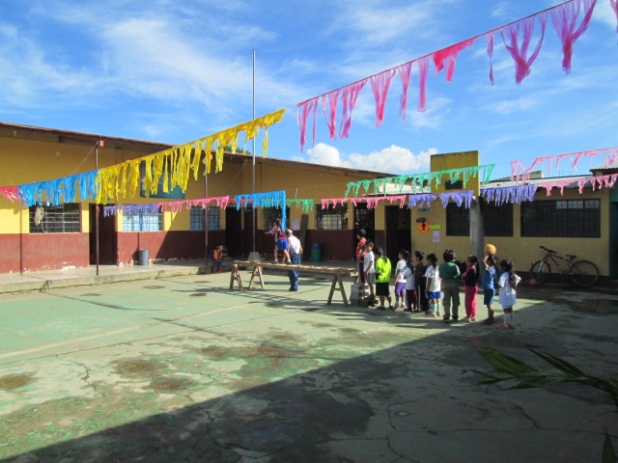 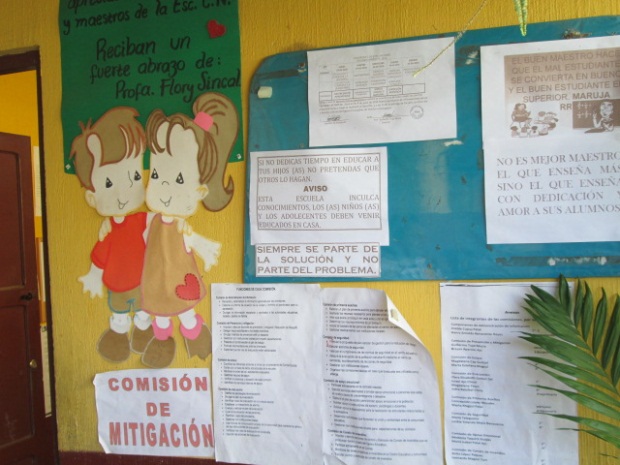 Interior EscuelaTablón de anuncios Escuela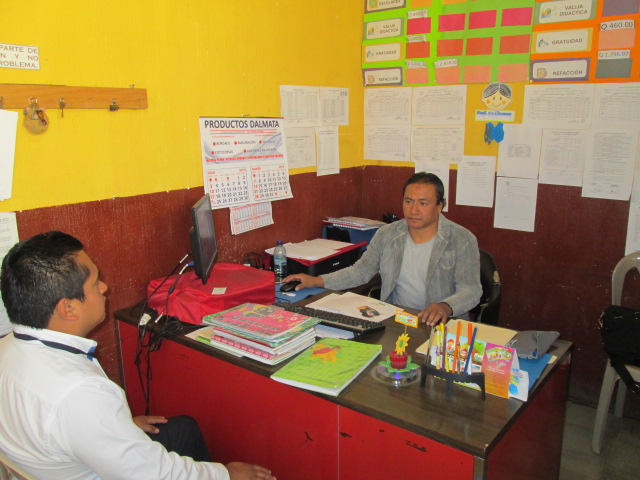 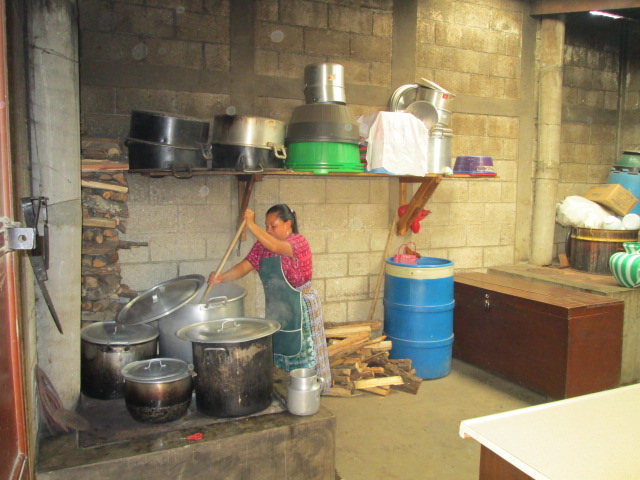 Oficina del DirectorCocina de la Escuela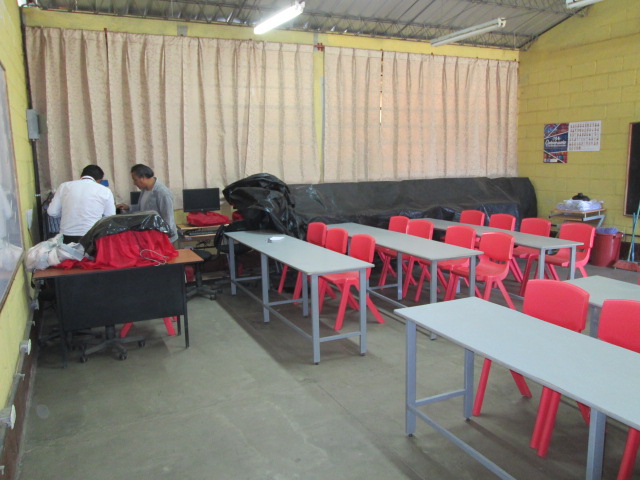 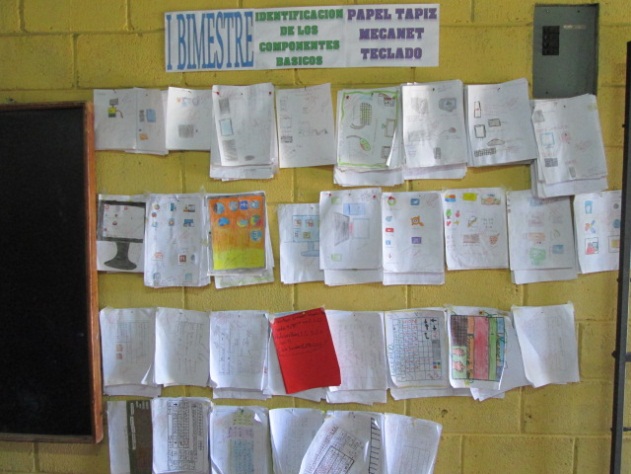 Aula de computaciónTrabajos aula de computación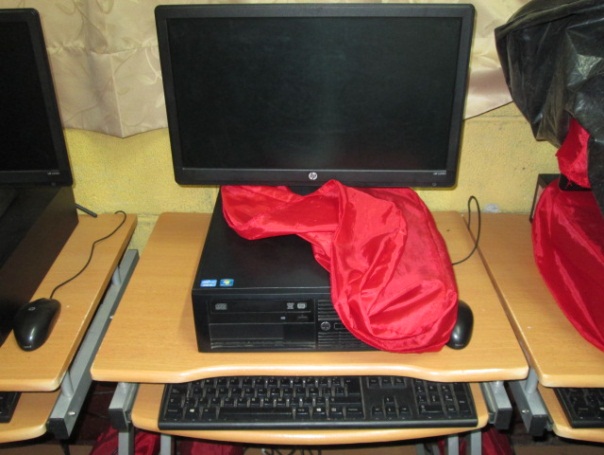 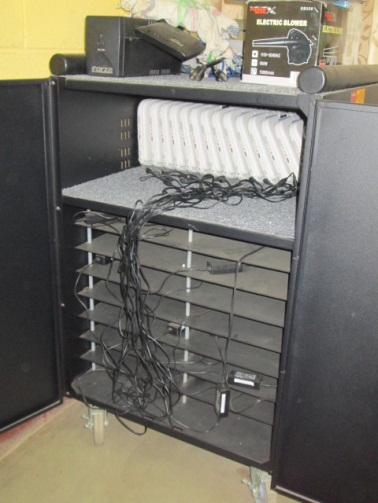 Equipos PC IntelRack de laptops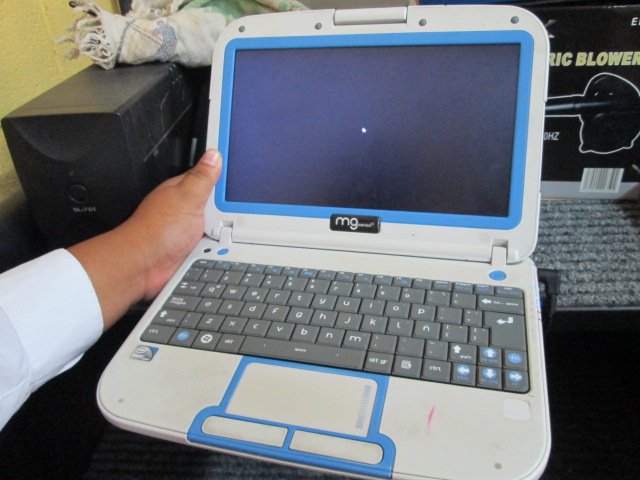 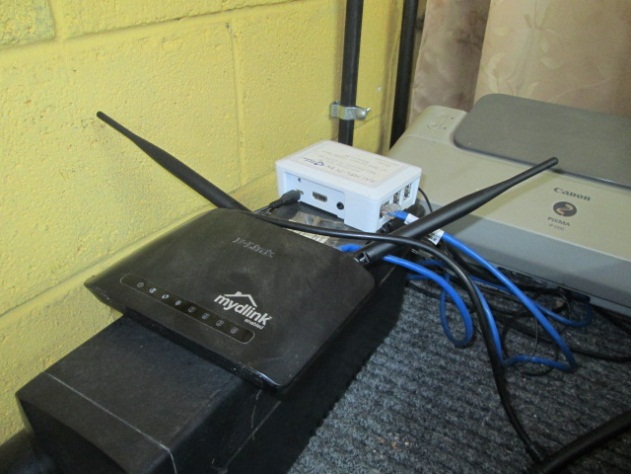 Laptop MG seriesRaspberry Pi y router